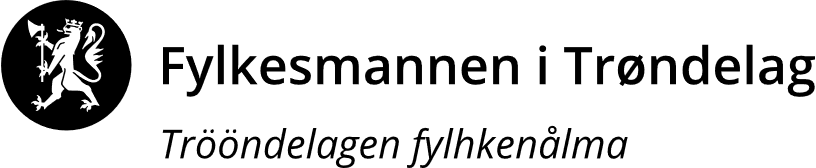   Søknad om tilretteleggingsmidler lokale prioriteringerKommuneBarnehageKryss av for om barnehagen er kommunal (K) eller privat (P)Kryss av for om barnehagen er kommunal (K) eller privat (P)Navn studentNavn studiestedNavn studiePS. Oppgi hele navnet på studiet!Studiepoeng for 2019/2020Har barnehageeier fått tilretteleggingsmidler for denne studenten tidligere og evnt nårHar barnehageeier fått tilretteleggingsmidler for denne studenten tidligere og evnt nårNavn på styrer i barnehagenMailadresse til styrerTelefon-nummer til styrerKPJaNårNei